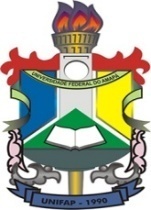 Universidade Federal do AmapáRelatório de Prestação de Contas de Auxílio Estudantil para Bolsista FapeapUniversidade Federal do AmapáRelatório de Prestação de Contas de Auxílio Estudantil para Bolsista FapeapUniversidade Federal do AmapáRelatório de Prestação de Contas de Auxílio Estudantil para Bolsista FapeapUniversidade Federal do AmapáRelatório de Prestação de Contas de Auxílio Estudantil para Bolsista FapeapUniversidade Federal do AmapáRelatório de Prestação de Contas de Auxílio Estudantil para Bolsista FapeapUniversidade Federal do AmapáRelatório de Prestação de Contas de Auxílio Estudantil para Bolsista FapeapUniversidade Federal do AmapáRelatório de Prestação de Contas de Auxílio Estudantil para Bolsista FapeapUniversidade Federal do AmapáRelatório de Prestação de Contas de Auxílio Estudantil para Bolsista FapeapUniversidade Federal do AmapáRelatório de Prestação de Contas de Auxílio Estudantil para Bolsista FapeapUniversidade Federal do AmapáRelatório de Prestação de Contas de Auxílio Estudantil para Bolsista FapeapUniversidade Federal do AmapáRelatório de Prestação de Contas de Auxílio Estudantil para Bolsista FapeapIDENTIFICAÇÃO DO(A) DISCENTEIDENTIFICAÇÃO DO(A) DISCENTEIDENTIFICAÇÃO DO(A) DISCENTEIDENTIFICAÇÃO DO(A) DISCENTEIDENTIFICAÇÃO DO(A) DISCENTEIDENTIFICAÇÃO DO(A) DISCENTEIDENTIFICAÇÃO DO(A) DISCENTEIDENTIFICAÇÃO DO(A) DISCENTEIDENTIFICAÇÃO DO(A) DISCENTEIDENTIFICAÇÃO DO(A) DISCENTEIDENTIFICAÇÃO DO(A) DISCENTENome:Nome:Nome:Nome:Nome:Nome:Nome:Nome:Nome:Nome:Nome:PPGH-UnifapPPGH-UnifapPPGH-UnifapPPGH-UnifapPPGH-UnifapTurma:Turma:Turma:Turma:Matrícula:Matrícula:IDENTIFICAÇÃO DO AFASTAMENTOIDENTIFICAÇÃO DO AFASTAMENTOIDENTIFICAÇÃO DO AFASTAMENTOIDENTIFICAÇÃO DO AFASTAMENTOIDENTIFICAÇÃO DO AFASTAMENTOIDENTIFICAÇÃO DO AFASTAMENTOIDENTIFICAÇÃO DO AFASTAMENTOIDENTIFICAÇÃO DO AFASTAMENTOIDENTIFICAÇÃO DO AFASTAMENTOIDENTIFICAÇÃO DO AFASTAMENTOIDENTIFICAÇÃO DO AFASTAMENTOPercurso/trecho:Percurso/trecho:Percurso/trecho:Percurso/trecho:Percurso/trecho:Percurso/trecho:Percurso/trecho:Percurso/trecho:Percurso/trecho:Percurso/trecho:Percurso/trecho:Data de Saída:Data de Saída:Data de Saída:Data de Saída:Data de Saída:Data de Saída:Data de Saída:Data de Chegada:Data de Chegada:Data de Chegada:Data de Chegada:COMPROVANTES DE PARTICIPAÇÃO EM EVENTO OU DE PESQUISA DE CAMPOCOMPROVANTES DE PARTICIPAÇÃO EM EVENTO OU DE PESQUISA DE CAMPOCOMPROVANTES DE PARTICIPAÇÃO EM EVENTO OU DE PESQUISA DE CAMPOCOMPROVANTES DE PARTICIPAÇÃO EM EVENTO OU DE PESQUISA DE CAMPOCOMPROVANTES DE PARTICIPAÇÃO EM EVENTO OU DE PESQUISA DE CAMPOCOMPROVANTES DE PARTICIPAÇÃO EM EVENTO OU DE PESQUISA DE CAMPOCOMPROVANTES DE PARTICIPAÇÃO EM EVENTO OU DE PESQUISA DE CAMPOCOMPROVANTES DE PARTICIPAÇÃO EM EVENTO OU DE PESQUISA DE CAMPOCOMPROVANTES DE PARTICIPAÇÃO EM EVENTO OU DE PESQUISA DE CAMPOCOMPROVANTES DE PARTICIPAÇÃO EM EVENTO OU DE PESQUISA DE CAMPOCOMPROVANTES DE PARTICIPAÇÃO EM EVENTO OU DE PESQUISA DE CAMPOCertificado e/ou DeclaraçãoCertificado e/ou DeclaraçãoBilhetes de EmbarqueBilhetes de EmbarqueLista de PresençaOutros DESCRIÇÃO SUCINTA DA VIAGEMDESCRIÇÃO SUCINTA DA VIAGEMDESCRIÇÃO SUCINTA DA VIAGEMDESCRIÇÃO SUCINTA DA VIAGEMDESCRIÇÃO SUCINTA DA VIAGEMDESCRIÇÃO SUCINTA DA VIAGEMDESCRIÇÃO SUCINTA DA VIAGEMDESCRIÇÃO SUCINTA DA VIAGEMDESCRIÇÃO SUCINTA DA VIAGEMDESCRIÇÃO SUCINTA DA VIAGEMDESCRIÇÃO SUCINTA DA VIAGEMObjetivoObjetivoDataDataAtividades desenvolvidasAtividades desenvolvidasAtividades desenvolvidasAtividades desenvolvidasAtividades desenvolvidasAtividades desenvolvidasAtividades desenvolvidasAtividades desenvolvidasAtividades desenvolvidasASSINATURA DO(A) DISCENTEASSINATURA DO(A) DISCENTEASSINATURA DO(A) DISCENTEASSINATURA DO(A) DISCENTEASSINATURA DO(A) DISCENTEASSINATURA DO(A) DISCENTEASSINATURA DO(A) DISCENTEASSINATURA DO(A) DISCENTEASSINATURA DO(A) DISCENTEASSINATURA DO(A) DISCENTEASSINATURA DO(A) DISCENTEData: _____/______/__________________________________________AssinaturaData: _____/______/__________________________________________AssinaturaData: _____/______/__________________________________________AssinaturaData: _____/______/__________________________________________AssinaturaData: _____/______/__________________________________________AssinaturaData: _____/______/__________________________________________AssinaturaData: _____/______/__________________________________________AssinaturaData: _____/______/__________________________________________AssinaturaData: _____/______/__________________________________________AssinaturaData: _____/______/__________________________________________AssinaturaData: _____/______/__________________________________________Assinatura